EVALUACIÓN FORMATIVA E-LEARNING N°1 MATEMÁTICA SEGUNDO SEMESTRE 2020 EVALUACIÓN FORMATIVA E-LEARNING N°1 MATEMÁTICA KINDER SEGUNDO SEMESTRENombre:  	Nivel:  		 Letra  	Simbología de evaluación 	Contenido: Números del 1 al 151. Observa el número y colorea la cantidad según corresponda.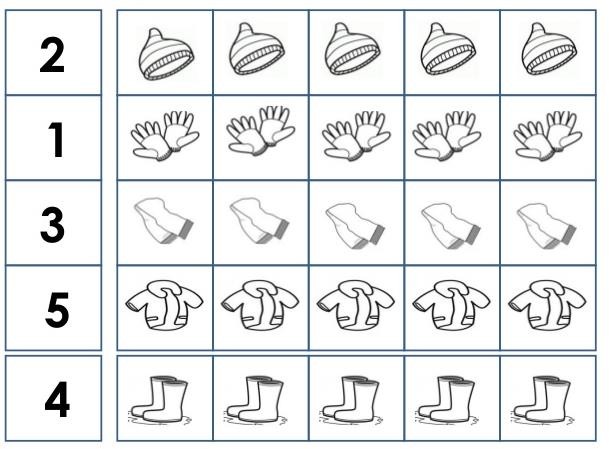 2. Escribe los números del 1 al 10.3.- Observa los números y dibuja círculos de acuerdo a la cantidad de cada conjunto. 4. Observa los números del 10 al 15 y ordénalos según la recta numérica.Contenido: números mayores y menores 5. Escribe el signo > < o = según corresponda en cada número.      4			      8     12                        5      10                      10Contenido: Adición 6. Resuelve los siguientes problemas de adición (puedes ayudarte de los dibujos para contar)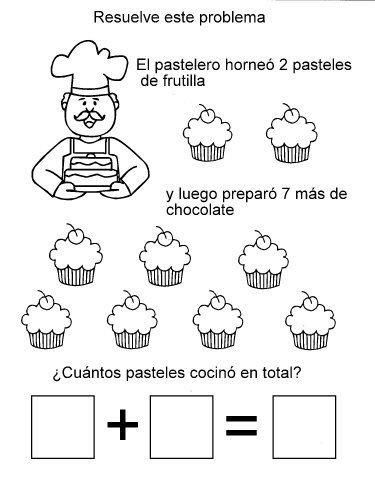 7. Cuenta y encierra el número que corresponda: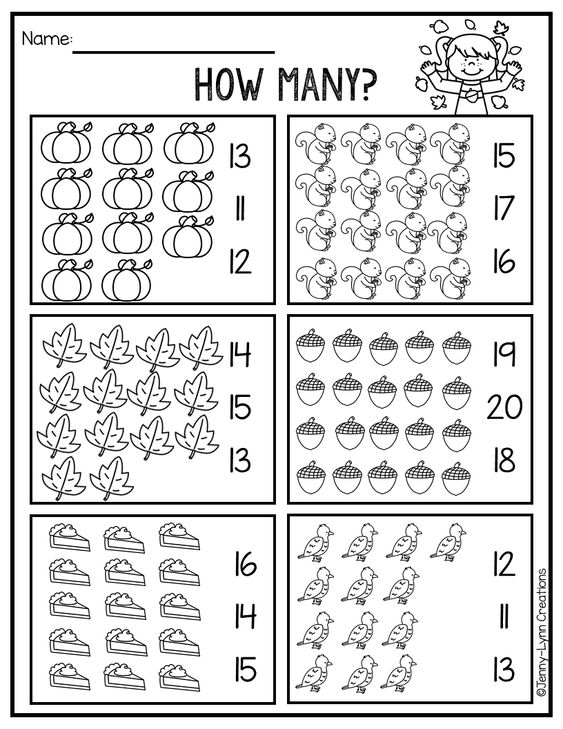 151412101311